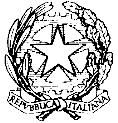 Ministero dell'Istruzione e del MeritoUFFICIO SCOLASTICO REGIONALE PER SCUOLA SECONDARIA DI I GRADO TITO LIVIO LARGO FERRANDINA A CHIAIA 3 - 80121 NAPOLI (NA) Tel. 081400485  Fax. 081400485  - Codice Fiscale: 80033420631 Codice Meccanografico: NAMM04900VE-mail namm04900v@istruzione.it                                                                                                                                              ALLEGATO A Verbale riunione per DipartimentoPremessa – Compiti dei Coordinatori di Dipartimento I Coordinatori di Dipartimento avranno cura di : raccogliere e coordinare le varie proposte  provenienti dai docenti di dipartimento e provvedere alla formulazione di una banca dati, nonché  illustrare quanto definito nei Dipartimenti  coordinare all’interno del Dipartimento che siano rispettati ed esauriti nella discussione, e quindi nella verbalizzazione secondo la modulistica predisposta,  tutti i punti all’o.d.g. della comunicazione del Dirigente                                                                        VERBALE  Il giorno __________________________alle ore _____________, regolarmente convocato dal Dirigente Scolastico, si riunisce nei locali della Scuola Secondaria di I grado Tito Livio il Dipartimento di _________________per trattare il seguente o.d.g:Insediamento Dipartimento e nomina del segretario verbalizzante………………………………………………………………………………………………………………………………………………………………………………………………………………………………………………………………………………………………………………………………………………………………………………………………………………………………………………………Proposte  di conferma o modifica  dei Criteri per l’ammissione e non  ammissione alla classe successiva e/o all’esame di Stato in caso in presenza di carenze in una o più discipline………………………………………………………………………………………………………………………………………………………………………………………………………………………………………………………………………………………………………………………………………………………………………………………………………………………………………………………………………………………………………………………………………………………………………………………………………………………………………..Esami di Stato I ciclo per l’A.S. 2022/23, ai sensi del Circolare del MIM n. 4155 del 07/02/2023-                     : documento contenente criteri e modalità di valutazione :Prova scritta di Italiano, come disciplinato dall’art. t del D.M. n. 741/2017Prova scritta relativa alle competenze logico-matematiche, come disciplinato dall’art. 8 del D.M. n. 741/2017Colloquio , come disciplinato dall’ar. 10 del D.M. n. 741/2017,   comprensivo dei              criteri  per  valutare il livello di acquisizione delle conoscenze,  abilità e competenze descritte nel profilo finale dello studente previsto dalle Indicazioni nazionali per il curricolo della scuola dell’ infanzia e del primo ciclo di istruzione, ponendo particolare attenzione alle capacità di argomentazione, di risoluzione di problemi, di pensiero critico e riflessivo, di collegamento organico e significativo tra le varie discipline di studio. Criteri per valutare i livelli di padronanza delle competenze connesse all'insegnamento dell’educazione civica, di cui alla legge 20 agosto 2019, n. 92, che ha abrogato l’insegnamento di Cittadinanza e Costituzione. Criteri per l’assegnazione della lode in relazione alle valutazioni conseguite nel percorso scolastico del triennio e agli esiti della prova d’esameCriteri e modalità di svolgimento e valutazione delle prove d’esame per gli alunni con disabilità , come previsto dall’art. 14 D.M. 741/2017 Per i candidati  privatisti:Criteri e modalità di valutazione delle prove scritte di italiano e matematica Criteri e modalità di valutazione del colloquio comprensivo dei criteri di accertamento delle competenze nella lingua inglese, nella  Seconda lingua comunitaria e nell’educazione civica ……………………………………………………………………………………………………………………………………………………………………………………………………………………………………………………………………………………………………………………………………………………………………………………………………………………………………………………………………………………………………………………………………………………………………………………………………………………Proposte per l’adozione dei libri di testo A.S.  2023/24……………………………………………………………………………………………………………………………………………………………………………………………………………………………………………………………………………………………………………………………………………………………………………………………………………………………..Varie ed eventuali………………………………………………………………………………………………………………………………………………………………………………………………………………………………………………………………………..Letto, approvato e sottoscritto, la riunione si conclude alle ore………………Il Coordinatore del Dipartimento                                                                          Il Segretario